ΠΡΟΣΚΛΗΣΗΜετά την επικύρωση της εκλογής και την ανακήρυξη του επιτυχόντος και των επιλαχόντων συνδυασμών, σύμφωνα με την υπ' αριθμ. 69/2014 τελεσίδικη απόφαση του Πολυμελούς Πρωτοδικείου Κω, παρακαλείσθε όπως προσέλθετε στην αίθουσα του Πολιτιστικού Πολύκεντρου Πυλίου, Άγιος Νικόλαος Πυλί, στις 17 Αυγούστου 2014, ημέρα Κυριακή και ώρα 11:30 π.μ. ώστε σε δημόσια συνεδρίαση, να διεξαχθεί η προβλεπόμενη από το άρθρο 52, του Ν. 3582/2010 και την υπ’ αριθμ. 41/71351/14-12-2010 εγκύκλιο του ΥΠ.ΕΣ.Α.&Η.Δ., ορκωμοσία. Ο Δήμαρχος ΚωΓεώργιος Ι. ΚυρίτσηςΑ΄ ΠΙΝΑΚΑΣ ΑΠΟΔΕΚΤΩΝΒ’ ΠΙΝΑΚΑΣ ΑΠΟΔΕΚΤΩΝ (ΠΡΟΣ ΚΟΙΝΟΠΟΙΗΣΗ):ΕΛΛΗΝΙΚΗ ΔΗΜΟΚΡΑΤΙΑ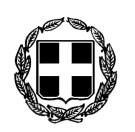 ΝΟΜΟΣ ΔΩΔΕΚΑΝΗΣΟΥΔΗΜΟΣ ΚΩ  ΓΡΑΦΕΙΟ ΔΗΜΟΤΙΚΟΥ ΣΥΜΒΟΥΛΙΟΥΔ/νση: Ακτή Κουντουριώτη 7 ● Τ.Κ.: 85300Τηλ.: 22423 60431-2 ● Φαξ: 22420 21341Πληροφορίες: Σ. Σούλη, Ν. Δρούγκα, Δ. Πάνου●s.souli@kos.gr ●n.drouga@kos.gr ●d.panou@kos.gr Κως,  04-08-2014 ΔΗΜΟΤΙΚΟ ΣΥΜΒΟΥΛΙΟ ΔΗΜΟΥ ΚΩΔΗΜΟΤΙΚΟ ΣΥΜΒΟΥΛΙΟ ΔΗΜΟΥ ΚΩΔΗΜΟΤΙΚΟ ΣΥΜΒΟΥΛΙΟ ΔΗΜΟΥ ΚΩΔΗΜΟΤΙΚΟ ΣΥΜΒΟΥΛΙΟ ΔΗΜΟΥ ΚΩΔΗΜΟΤΙΚΟ ΣΥΜΒΟΥΛΙΟ ΔΗΜΟΥ ΚΩΔΗΜΟΤΙΚΟ ΣΥΜΒΟΥΛΙΟ ΔΗΜΟΥ ΚΩΔΗΜΟΤΙΚΟ ΣΥΜΒΟΥΛΙΟ ΔΗΜΟΥ ΚΩ1Γερασκλής ΔαυίδΓερασκλής ΔαυίδΓερασκλής Δαυίδ2Γρηγοριάδη - Παντελίκιζη ΒασιλείαΓρηγοριάδη - Παντελίκιζη ΒασιλείαΓρηγοριάδη - Παντελίκιζη Βασιλεία3Ζερβός ΕμμανουήλΖερβός ΕμμανουήλΖερβός Εμμανουήλ4Κανταρζής ΝικόλαοςΚανταρζής ΝικόλαοςΚανταρζής Νικόλαος5Καραθωμάς ΚωνσταντίνοςΚαραθωμάς ΚωνσταντίνοςΚαραθωμάς Κωνσταντίνος6Κιαπόκα ΚαλλιόπηΚιαπόκα ΚαλλιόπηΚιαπόκα Καλλιόπη7Κιάρης ΜηνάςΚιάρης ΜηνάςΚιάρης Μηνάς8Κρητικός ΑντώνιοςΚρητικός ΑντώνιοςΚρητικός Αντώνιος9Κρητικός ΙωάννηςΚρητικός ΙωάννηςΚρητικός Ιωάννης10Λοϊζος ΣταμάτιοςΛοϊζος ΣταμάτιοςΛοϊζος Σταμάτιος11Μαραγκός ΣεβαστιανόςΜαραγκός ΣεβαστιανόςΜαραγκός Σεβαστιανός12Μουζουράκης ΘεόφιλοςΜουζουράκης ΘεόφιλοςΜουζουράκης Θεόφιλος13Μυλωνάς Νικόλαος του Γεωργίου Μυλωνάς Νικόλαος του Γεωργίου Μυλωνάς Νικόλαος του Γεωργίου 14Μυλωνάς Νικόλαος του ΕυαγγέλουΜυλωνάς Νικόλαος του ΕυαγγέλουΜυλωνάς Νικόλαος του Ευαγγέλου15Παπαχρήστου-Ψύρη ΕυτέρπηΠαπαχρήστου-Ψύρη ΕυτέρπηΠαπαχρήστου-Ψύρη Ευτέρπη16Πη ΒασιλείαΠη ΒασιλείαΠη Βασιλεία17Σιφάκης ΗλίαςΣιφάκης ΗλίαςΣιφάκης Ηλίας18Σταματάκης ΑθανάσιοςΣταματάκης ΑθανάσιοςΣταματάκης Αθανάσιος19Χατζηκαλύμνιος ΜιχαήλΧατζηκαλύμνιος ΜιχαήλΧατζηκαλύμνιος Μιχαήλ20Χατζηχριστοφή ΕιρήνηΧατζηχριστοφή ΕιρήνηΧατζηχριστοφή Ειρήνη21Καΐσερλης ΚωνσταντίνοςΚαΐσερλης ΚωνσταντίνοςΚαΐσερλης Κωνσταντίνος22Βασιλειάδης ΣπύροςΒασιλειάδης ΣπύροςΒασιλειάδης Σπύρος23Καλλούδης ΙωάννηςΚαλλούδης ΙωάννηςΚαλλούδης Ιωάννης24Κοπάδης ΓεώργιοςΚοπάδης ΓεώργιοςΚοπάδης Γεώργιος25Μαραγκός Σωτήριος – ΕυστάθιοςΜαραγκός Σωτήριος – ΕυστάθιοςΜαραγκός Σωτήριος – Ευστάθιος26Νικηταράς ΘεοδόσιοςΝικηταράς ΘεοδόσιοςΝικηταράς Θεοδόσιος27Πης ΣταμάτιοςΠης ΣταμάτιοςΠης Σταμάτιος28Ρούφα ΙωάνναΡούφα ΙωάνναΡούφα Ιωάννα29Φάκκος ΙάκωβοςΦάκκος ΙάκωβοςΦάκκος Ιάκωβος30Παυλίδης ΑριστοτέληςΠαυλίδης ΑριστοτέληςΠαυλίδης Αριστοτέλης31Παπαντωνίου ΣεβαστιανόςΠαπαντωνίου ΣεβαστιανόςΠαπαντωνίου Σεβαστιανός32Ζερβός ΙωάννηςΖερβός ΙωάννηςΖερβός Ιωάννης33Μακρή ΚυριακήΜακρή ΚυριακήΜακρή ΚυριακήΔΗΜΟΤΙΚΕΣ ΚΟΙΝΟΤΗΤΕΣΔΗΜΟΤΙΚΕΣ ΚΟΙΝΟΤΗΤΕΣΔΗΜΟΤΙΚΕΣ ΚΟΙΝΟΤΗΤΕΣΔΗΜΟΤΙΚΕΣ ΚΟΙΝΟΤΗΤΕΣΠΕΡΙΦΕΡΕΙΑ ΔΙΚΑΙΟΥΠΕΡΙΦΕΡΕΙΑ ΔΙΚΑΙΟΥΠΕΡΙΦΕΡΕΙΑ ΔΙΚΑΙΟΥΠΕΡΙΦΕΡΕΙΑ ΔΙΚΑΙΟΥΠΕΡΙΦΕΡΕΙΑ ΔΙΚΑΙΟΥ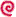 ΔΗΜΟΤΙΚΗ ΚΟΙΝΟΤΗΤΑ ΑΣΦΕΝΔΙΟΥΔΗΜΟΤΙΚΗ ΚΟΙΝΟΤΗΤΑ ΑΣΦΕΝΔΙΟΥΔΗΜΟΤΙΚΗ ΚΟΙΝΟΤΗΤΑ ΑΣΦΕΝΔΙΟΥΔΗΜΟΤΙΚΗ ΚΟΙΝΟΤΗΤΑ ΑΣΦΕΝΔΙΟΥΔΗΜΟΤΙΚΗ ΚΟΙΝΟΤΗΤΑ ΑΣΦΕΝΔΙΟΥ11Μαλίλης Σταμάτιος22Βρόντου – Λαμπρόγλου Άννα33Χαρτοφίλης Ιωάννης44Γιωργαλλής Μιχάλης55Χατζημιχάλης ΘωμάςΔΗΜΟΤΙΚΗ ΚΟΙΝΟΤΗΤΑ ΠΥΛΙΟΥΔΗΜΟΤΙΚΗ ΚΟΙΝΟΤΗΤΑ ΠΥΛΙΟΥΔΗΜΟΤΙΚΗ ΚΟΙΝΟΤΗΤΑ ΠΥΛΙΟΥΔΗΜΟΤΙΚΗ ΚΟΙΝΟΤΗΤΑ ΠΥΛΙΟΥΔΗΜΟΤΙΚΗ ΚΟΙΝΟΤΗΤΑ ΠΥΛΙΟΥ11Τσαμπουνιάρης Χριστόδουλος22Σοφού Βασιλεία (Βάσω)33Κυπραίος Ιωάννης44Λαδικός Νικόλαος55Τογρού ΣτέργοςΠΕΡΙΦΕΡΕΙΑ ΗΡΑΚΛΕΙΔΩΝΠΕΡΙΦΕΡΕΙΑ ΗΡΑΚΛΕΙΔΩΝΠΕΡΙΦΕΡΕΙΑ ΗΡΑΚΛΕΙΔΩΝΠΕΡΙΦΕΡΕΙΑ ΗΡΑΚΛΕΙΔΩΝΠΕΡΙΦΕΡΕΙΑ ΗΡΑΚΛΕΙΔΩΝΔΗΜΟΤΙΚΗ ΚΟΙΝΟΤΗΤΑ ΑΝΤΙΜΑΧΕΙΑΣΔΗΜΟΤΙΚΗ ΚΟΙΝΟΤΗΤΑ ΑΝΤΙΜΑΧΕΙΑΣΔΗΜΟΤΙΚΗ ΚΟΙΝΟΤΗΤΑ ΑΝΤΙΜΑΧΕΙΑΣΔΗΜΟΤΙΚΗ ΚΟΙΝΟΤΗΤΑ ΑΝΤΙΜΑΧΕΙΑΣΔΗΜΟΤΙΚΗ ΚΟΙΝΟΤΗΤΑ ΑΝΤΙΜΑΧΕΙΑΣ11Σκουφεζή Μαρία22Σαράγιας Ηλίας33Φώτης Νικόλαος44Χαντακάρος Δαυίδ55Καλοτίνης ΜιχαήλΔΗΜΟΤΙΚΗ ΚΟΙΝΟΤΗΤΑ ΚΑΡΔΑΜΑΙΝΗΣΔΗΜΟΤΙΚΗ ΚΟΙΝΟΤΗΤΑ ΚΑΡΔΑΜΑΙΝΗΣΔΗΜΟΤΙΚΗ ΚΟΙΝΟΤΗΤΑ ΚΑΡΔΑΜΑΙΝΗΣΔΗΜΟΤΙΚΗ ΚΟΙΝΟΤΗΤΑ ΚΑΡΔΑΜΑΙΝΗΣΔΗΜΟΤΙΚΗ ΚΟΙΝΟΤΗΤΑ ΚΑΡΔΑΜΑΙΝΗΣ11Πόγιας Νικόλαος22Καραναστάσης Ιωάννης33Σημαντηράκης Ιωάννης44Κουρζής Νικόλαος55Πιζάνιας ΑντώνιοςΔΗΜΟΤΙΚΗ ΚΟΙΝΟΤΗΤΑ ΚΕΦΑΛΟΥΔΗΜΟΤΙΚΗ ΚΟΙΝΟΤΗΤΑ ΚΕΦΑΛΟΥΔΗΜΟΤΙΚΗ ΚΟΙΝΟΤΗΤΑ ΚΕΦΑΛΟΥΔΗΜΟΤΙΚΗ ΚΟΙΝΟΤΗΤΑ ΚΕΦΑΛΟΥΔΗΜΟΤΙΚΗ ΚΟΙΝΟΤΗΤΑ ΚΕΦΑΛΟΥ11Καματερός Ιωάννης22Ράπανος Μιχάλης33Βραχνού Κοντέσσα44Ανθούλλη – Δρόσου Διονυσία55Ανθούλης ΕμμανουήλΠΕΡΙΦΕΡΕΙΑ ΚΩΠΕΡΙΦΕΡΕΙΑ ΚΩΠΕΡΙΦΕΡΕΙΑ ΚΩΠΕΡΙΦΕΡΕΙΑ ΚΩΠΕΡΙΦΕΡΕΙΑ ΚΩΔΗΜΟΤΙΚΗ ΚΟΙΝΟΤΗΤΑ ΚΩΔΗΜΟΤΙΚΗ ΚΟΙΝΟΤΗΤΑ ΚΩΔΗΜΟΤΙΚΗ ΚΟΙΝΟΤΗΤΑ ΚΩΔΗΜΟΤΙΚΗ ΚΟΙΝΟΤΗΤΑ ΚΩΔΗΜΟΤΙΚΗ ΚΟΙΝΟΤΗΤΑ ΚΩ11Χαδούλης Βασίλειος22Βαβλάς Άγγελος33Χατζηνικολάου Σμαραγδή44Φωτοπούλου – Τσέλιου Χρυσή55Τσολάκη Ελένη – Ξανθίππη66Πετρής Πέτρος του Εμμανουήλ77Μαρκάκης Ιωάννης88Χατζημάρκου Αθανάσιος99Πετρής Πέτρος του Νικολάου1010Χατζηδιαμαντής Νικόλαος1111Κώστογλου Δημήτριος-Σεβασμιότατο Μητροπολίτη Κώου – Νισύρου, κ. ΝαθαναήλΣεβασμιότατο Μητροπολίτη Κώου – Νισύρου, κ. ΝαθαναήλΣεβασμιότατο Μητροπολίτη Κώου – Νισύρου, κ. Ναθαναήλ-Ιμάμη, κ. Δαμαδόγλου Σιουκρή-Υπουργό Εσωτερικών, κ. Ντινόπουλο Αργύρη-ΒΟΥΛΕΥΤΕΣ ΝΟΜΟΥΥψηλάντη ΒασίλειοΚόνσολα ΕμμανουήλΚρεμαστινό ΔημήτρηΓάκη ΔημήτριοΙατρίδη Μίκα-Γενικό Γραμματέα Αποκεντρωμένης Διοίκησης Αιγαίου, κ. Σπυρίδων ΣπυρίδωνΓενικό Γραμματέα Αποκεντρωμένης Διοίκησης Αιγαίου, κ. Σπυρίδων ΣπυρίδωνΓενικό Γραμματέα Αποκεντρωμένης Διοίκησης Αιγαίου, κ. Σπυρίδων Σπυρίδων-Περιφερειάρχη Νοτίου Αιγαίου κ. Μαχαιρίδη Ιωάννη  Περιφερειάρχη Νοτίου Αιγαίου κ. Μαχαιρίδη Ιωάννη  Περιφερειάρχη Νοτίου Αιγαίου κ. Μαχαιρίδη Ιωάννη  ΠΕΡΙΦΕΡΕΙΑΚΟΙ ΣΥΜΒΟΥΛΟΙΠΕΡΙΦΕΡΕΙΑΚΟΙ ΣΥΜΒΟΥΛΟΙΠΕΡΙΦΕΡΕΙΑΚΟΙ ΣΥΜΒΟΥΛΟΙΚυπραίου ΜαρίαΚυπραίου ΜαρίαΚυπραίου ΜαρίαΒαρκά ΘεοδόσιοΒαρκά ΘεοδόσιοΒαρκά ΘεοδόσιοΈψιμο ΣτέργοΈψιμο ΣτέργοΈψιμο Στέργο-ΝΕΟΕΚΛΕΓΕΙΣΑ ΠΕΡΙΦΕΡΕΙΑΚΗ ΑΡΧΗΝΕΟΕΚΛΕΓΕΙΣΑ ΠΕΡΙΦΕΡΕΙΑΚΗ ΑΡΧΗΝΕΟΕΚΛΕΓΕΙΣΑ ΠΕΡΙΦΕΡΕΙΑΚΗ ΑΡΧΗΠεριφερειάρχη Νοτίου Αιγαίου, κ.  Χατζημάρκο ΓεώργιοΠεριφερειάρχη Νοτίου Αιγαίου, κ.  Χατζημάρκο ΓεώργιοΠεριφερειάρχη Νοτίου Αιγαίου, κ.  Χατζημάρκο Γεώργιο-ΠΕΡΙΦΕΡΕΙΑΚΟΙ ΣΥΜΒΟΥΛΟΙΠΕΡΙΦΕΡΕΙΑΚΟΙ ΣΥΜΒΟΥΛΟΙΠΕΡΙΦΕΡΕΙΑΚΟΙ ΣΥΜΒΟΥΛΟΙΧαλκιδιό ΓεώργιοΧαλκιδιό ΓεώργιοΧαλκιδιό ΓεώργιοΤσακίρη ΝικόλαοΤσακίρη ΝικόλαοΤσακίρη ΝικόλαοΝάκη Ευριδίκη (Φρύντη)Νάκη Ευριδίκη (Φρύντη)Νάκη Ευριδίκη (Φρύντη)Χαματζόγλου ΔημήτριοΧαματζόγλου ΔημήτριοΧαματζόγλου ΔημήτριοΚαμπανή ΙωάννηΚαμπανή ΙωάννηΚαμπανή ΙωάννηΣβύνου ΕιρήνηΣβύνου ΕιρήνηΣβύνου ΕιρήνηΦρούντζα ΣταύροΦρούντζα ΣταύροΦρούντζα Σταύρο-ΔΗΜΟΤΙΚΕΣ ΑΡΧΕΣΔΗΜΟΤΙΚΕΣ ΑΡΧΕΣΔΗΜΟΤΙΚΕΣ ΑΡΧΕΣΔρόσο Βασίλειο, Πρόεδρο Δημοτικού ΣυμβουλίουΔρόσο Βασίλειο, Πρόεδρο Δημοτικού ΣυμβουλίουΔρόσο Βασίλειο, Πρόεδρο Δημοτικού ΣυμβουλίουΓιωργαρά Αντώνη, ΑντιδήμαρχοΓιωργαρά Αντώνη, ΑντιδήμαρχοΓιωργαρά Αντώνη, ΑντιδήμαρχοΜαρκόγλου Σταμάτιο, Δημοτικό ΣύμβουλοΜαρκόγλου Σταμάτιο, Δημοτικό ΣύμβουλοΜαρκόγλου Σταμάτιο, Δημοτικό ΣύμβουλοΜήτρου Εμμανουήλ, Δημοτικό ΣύμβουλοΜήτρου Εμμανουήλ, Δημοτικό ΣύμβουλοΜήτρου Εμμανουήλ, Δημοτικό ΣύμβουλοΚιλιμάτο Νικόλαο, Δημοτικό Σύμβουλο Κιλιμάτο Νικόλαο, Δημοτικό Σύμβουλο Κιλιμάτο Νικόλαο, Δημοτικό Σύμβουλο Πασσανικολάκη Γεώργιο, Δημοτικό ΣύμβουλοΠασσανικολάκη Γεώργιο, Δημοτικό ΣύμβουλοΠασσανικολάκη Γεώργιο, Δημοτικό ΣύμβουλοΦάκκο Μιλτιάδη, Δημοτικό ΣύμβουλοΦάκκο Μιλτιάδη, Δημοτικό ΣύμβουλοΦάκκο Μιλτιάδη, Δημοτικό ΣύμβουλοΣταυρή Βασίλειο, Δημοτικό ΣύμβουλοΣταυρή Βασίλειο, Δημοτικό ΣύμβουλοΣταυρή Βασίλειο, Δημοτικό ΣύμβουλοΜπαλαλή Ιωάννη, Δημοτικό ΣύμβουλοΜπαλαλή Ιωάννη, Δημοτικό ΣύμβουλοΜπαλαλή Ιωάννη, Δημοτικό ΣύμβουλοΦιλιππάκη Κων/να, Δημοτική ΣύμβουλοΦιλιππάκη Κων/να, Δημοτική ΣύμβουλοΦιλιππάκη Κων/να, Δημοτική ΣύμβουλοΔιακογιώργη Ελευθέριο, Δημοτικό ΣύμβουλοΔιακογιώργη Ελευθέριο, Δημοτικό ΣύμβουλοΔιακογιώργη Ελευθέριο, Δημοτικό ΣύμβουλοΣιδερή – Γιμελά Μαρία, Δημοτική ΣύμβουλοΣιδερή – Γιμελά Μαρία, Δημοτική ΣύμβουλοΣιδερή – Γιμελά Μαρία, Δημοτική ΣύμβουλοΖερβό Νικόλαο, Δημοτικό ΣύμβουλοΖερβό Νικόλαο, Δημοτικό ΣύμβουλοΖερβό Νικόλαο, Δημοτικό ΣύμβουλοΜπαραχάνο Αθανάσιο, Δημοτικό ΣύμβουλοΜπαραχάνο Αθανάσιο, Δημοτικό ΣύμβουλοΜπαραχάνο Αθανάσιο, Δημοτικό ΣύμβουλοΘαλασσινό Παναγιώτη, Δημοτικό ΣύμβουλοΘαλασσινό Παναγιώτη, Δημοτικό ΣύμβουλοΘαλασσινό Παναγιώτη, Δημοτικό ΣύμβουλοΚαμπουράκη Σταμάτιο,  Δημοτικό ΣύμβουλοΚαμπουράκη Σταμάτιο,  Δημοτικό ΣύμβουλοΚαμπουράκη Σταμάτιο,  Δημοτικό ΣύμβουλοΒαγγέλη Δημήτριο, Δημοτικό ΣύμβουλοΒαγγέλη Δημήτριο, Δημοτικό ΣύμβουλοΒαγγέλη Δημήτριο, Δημοτικό ΣύμβουλοΧόνδρο Σταμάτιο, Σύμβουλο Δημοτικής Κοινότητας ΑσφενδιούΧόνδρο Σταμάτιο, Σύμβουλο Δημοτικής Κοινότητας ΑσφενδιούΧόνδρο Σταμάτιο, Σύμβουλο Δημοτικής Κοινότητας ΑσφενδιούΜονάχα Αντώνιο, Σύμβουλο Δημοτικής Κοινότητας ΑσφενδιούΜονάχα Αντώνιο, Σύμβουλο Δημοτικής Κοινότητας ΑσφενδιούΜονάχα Αντώνιο, Σύμβουλο Δημοτικής Κοινότητας ΑσφενδιούΧατζαντώνη Ιωακείμ, Σύμβουλο Δημοτικής Κοινότητας ΑσφενδιούΧατζαντώνη Ιωακείμ, Σύμβουλο Δημοτικής Κοινότητας ΑσφενδιούΧατζαντώνη Ιωακείμ, Σύμβουλο Δημοτικής Κοινότητας Ασφενδιούκα Γερασίμου – Δημοπούλου Διονυσία, Πρόεδρο Δημοτικής Κοινότητας Πυλίουκα Γερασίμου – Δημοπούλου Διονυσία, Πρόεδρο Δημοτικής Κοινότητας Πυλίουκα Γερασίμου – Δημοπούλου Διονυσία, Πρόεδρο Δημοτικής Κοινότητας ΠυλίουΚονταντώνη Γεώργιο, Σύμβουλο Δημοτικής Κοινότητας ΠυλίουΚονταντώνη Γεώργιο, Σύμβουλο Δημοτικής Κοινότητας ΠυλίουΚονταντώνη Γεώργιο, Σύμβουλο Δημοτικής Κοινότητας ΠυλίουΤσακίρη Καλλιόπη, Πρόεδρο Δημοτικής Κοινότητας ΠυλίουΤσακίρη Καλλιόπη, Πρόεδρο Δημοτικής Κοινότητας ΠυλίουΤσακίρη Καλλιόπη, Πρόεδρο Δημοτικής Κοινότητας ΠυλίουΔιακονικολάου Ζαχαρία, Σύμβουλο Δημοτικής Κοινότητας ΑντιμάχειαςΔιακονικολάου Ζαχαρία, Σύμβουλο Δημοτικής Κοινότητας ΑντιμάχειαςΔιακονικολάου Ζαχαρία, Σύμβουλο Δημοτικής Κοινότητας ΑντιμάχειαςΣκαλέρη Νεκταρία, Σύμβουλο Δημοτικής Κοινότητας ΑντιμάχειαςΣκαλέρη Νεκταρία, Σύμβουλο Δημοτικής Κοινότητας ΑντιμάχειαςΣκαλέρη Νεκταρία, Σύμβουλο Δημοτικής Κοινότητας ΑντιμάχειαςΚρητικό Ιωάννη, Σύμβουλο Δημοτικής Κοινότητας ΚαρδάμαιναςΚρητικό Ιωάννη, Σύμβουλο Δημοτικής Κοινότητας ΚαρδάμαιναςΚρητικό Ιωάννη, Σύμβουλο Δημοτικής Κοινότητας ΚαρδάμαιναςΔημητρακιού Μιχαήλ, Σύμβουλο Δημοτικής Κοινότητας ΚαρδάμαιναςΔημητρακιού Μιχαήλ, Σύμβουλο Δημοτικής Κοινότητας ΚαρδάμαιναςΔημητρακιού Μιχαήλ, Σύμβουλο Δημοτικής Κοινότητας ΚαρδάμαιναςΚατσίλλη Ιωάννη, Σύμβουλο Δημοτικής Κοινότητας ΚαρδάμαιναςΚατσίλλη Ιωάννη, Σύμβουλο Δημοτικής Κοινότητας ΚαρδάμαιναςΚατσίλλη Ιωάννη, Σύμβουλο Δημοτικής Κοινότητας ΚαρδάμαιναςΑντωνούρη Ιγνάτιο, Σύμβουλο Δημοτικής Κοινότητας ΚεφάλουΑντωνούρη Ιγνάτιο, Σύμβουλο Δημοτικής Κοινότητας ΚεφάλουΑντωνούρη Ιγνάτιο, Σύμβουλο Δημοτικής Κοινότητας ΚεφάλουΓιάννου Ιωάννη, Σύμβουλο Δημοτικής Κοινότητας ΚεφάλουΓιάννου Ιωάννη, Σύμβουλο Δημοτικής Κοινότητας ΚεφάλουΓιάννου Ιωάννη, Σύμβουλο Δημοτικής Κοινότητας ΚεφάλουΘεοφιλίδη Γεώργιο, Πρόεδρο Δημοτικής Κοινότητας ΚωΘεοφιλίδη Γεώργιο, Πρόεδρο Δημοτικής Κοινότητας ΚωΘεοφιλίδη Γεώργιο, Πρόεδρο Δημοτικής Κοινότητας ΚωΤελλή –Τσιμισίρη Διονυσία, Σύμβουλο Δημοτικής Κοινότητας ΚωΤελλή –Τσιμισίρη Διονυσία, Σύμβουλο Δημοτικής Κοινότητας ΚωΤελλή –Τσιμισίρη Διονυσία, Σύμβουλο Δημοτικής Κοινότητας ΚωΚοσσαρή Έφη, Σύμβουλο Δημοτικής Κοινότητας ΚωΚοσσαρή Έφη, Σύμβουλο Δημοτικής Κοινότητας ΚωΚοσσαρή Έφη, Σύμβουλο Δημοτικής Κοινότητας ΚωΚαραγιάννη Νικόλαο, Σύμβουλο Δημοτικής Κοινότητας ΚωΚαραγιάννη Νικόλαο, Σύμβουλο Δημοτικής Κοινότητας ΚωΚαραγιάννη Νικόλαο, Σύμβουλο Δημοτικής Κοινότητας ΚωΧαρτοφύλη Στέφανο, Σύμβουλο Δημοτικής Κοινότητας ΚωΧαρτοφύλη Στέφανο, Σύμβουλο Δημοτικής Κοινότητας ΚωΧαρτοφύλη Στέφανο, Σύμβουλο Δημοτικής Κοινότητας ΚωΤλε Νίλουφερ, Σύμβουλο Δημοτικής Κοινότητας ΚωΤλε Νίλουφερ, Σύμβουλο Δημοτικής Κοινότητας ΚωΤλε Νίλουφερ, Σύμβουλο Δημοτικής Κοινότητας ΚωΜαργαρίτη Ιπποκράτη, Σύμβουλο Δημοτικής Κοινότητας ΚωΜαργαρίτη Ιπποκράτη, Σύμβουλο Δημοτικής Κοινότητας ΚωΜαργαρίτη Ιπποκράτη, Σύμβουλο Δημοτικής Κοινότητας ΚωΚώστογλου Ελευθέριο, Σύμβουλο Δημοτικής Κοινότητας ΚωΚώστογλου Ελευθέριο, Σύμβουλο Δημοτικής Κοινότητας ΚωΚώστογλου Ελευθέριο, Σύμβουλο Δημοτικής Κοινότητας ΚωΠαπανικολάου Φίλιππο, Σύμβουλο Δημοτικής Κοινότητας ΚωΠαπανικολάου Φίλιππο, Σύμβουλο Δημοτικής Κοινότητας ΚωΠαπανικολάου Φίλιππο, Σύμβουλο Δημοτικής Κοινότητας Κω-ΣΤΡΑΤΙΩΤΙΚΕΣ ΚΑΙ ΑΣΤΥΝΟΜΙΚΕΣ ΑΡΧΕΣΣΤΡΑΤΙΩΤΙΚΕΣ ΚΑΙ ΑΣΤΥΝΟΜΙΚΕΣ ΑΡΧΕΣΣΤΡΑΤΙΩΤΙΚΕΣ ΚΑΙ ΑΣΤΥΝΟΜΙΚΕΣ ΑΡΧΕΣΔιοικητής 80ΑΔΤΕ, Ταξίαρχος, κ. Δημητρόπουλος ΓεώργιοςΔιοικητής 80ΑΔΤΕ, Ταξίαρχος, κ. Δημητρόπουλος ΓεώργιοςΔιοικητής 80ΑΔΤΕ, Ταξίαρχος, κ. Δημητρόπουλος ΓεώργιοςΑναπληρωτής Αστυνομικός Διευθυντής, κ. Φέτσης ΣπυρίδωνΑναπληρωτής Αστυνομικός Διευθυντής, κ. Φέτσης ΣπυρίδωνΑναπληρωτής Αστυνομικός Διευθυντής, κ. Φέτσης ΣπυρίδωνΔιοικητής Α.Τ. Κω, κ. Καπανδρίτης ΔιονύσιοςΔιοικητής Α.Τ. Κω, κ. Καπανδρίτης ΔιονύσιοςΔιοικητής Α.Τ. Κω, κ. Καπανδρίτης ΔιονύσιοςΛιμενάρχης Κω, κ. Πρέκα Φωτεινή – ΧαριτίνηΛιμενάρχης Κω, κ. Πρέκα Φωτεινή – ΧαριτίνηΛιμενάρχης Κω, κ. Πρέκα Φωτεινή – ΧαριτίνηΔιοικητής Πυρ/κης Κω, κ. Τσιάμης ΓεώργιοςΔιοικητής Πυρ/κης Κω, κ. Τσιάμης ΓεώργιοςΔιοικητής Πυρ/κης Κω, κ. Τσιάμης ΓεώργιοςΔιοικητής 5ου Σ.Α., κ. Πεταλούδας ΑλέξανδροςΔιοικητής 5ου Σ.Α., κ. Πεταλούδας ΑλέξανδροςΔιοικητής 5ου Σ.Α., κ. Πεταλούδας ΑλέξανδροςΔιοικητής Πυρ/κης  Αερολιμένα Κω, κ. Μπελογιάννης ΕυστάθιοςΔιοικητής Πυρ/κης  Αερολιμένα Κω, κ. Μπελογιάννης ΕυστάθιοςΔιοικητής Πυρ/κης  Αερολιμένα Κω, κ. Μπελογιάννης ΕυστάθιοςΑερολιμενάρχης, κ. Καλλούδης ΑντώνηςΑερολιμενάρχης, κ. Καλλούδης ΑντώνηςΑερολιμενάρχης, κ. Καλλούδης Αντώνης-ΔΙΚΑΣΤΙΚΕΣ ΑΡΧΕΣΔΙΚΑΣΤΙΚΕΣ ΑΡΧΕΣΔΙΚΑΣΤΙΚΕΣ ΑΡΧΕΣΕισαγγελέα, κα Μουσούρη ΑλεξάνδραΕισαγγελέα, κα Μουσούρη ΑλεξάνδραΕισαγγελέα, κα Μουσούρη ΑλεξάνδραΠρόεδρο Πρωτοδικών, κα Σωτηροπούλου ΣτυλιανήΠρόεδρο Πρωτοδικών, κα Σωτηροπούλου ΣτυλιανήΠρόεδρο Πρωτοδικών, κα Σωτηροπούλου ΣτυλιανήΕιρηνοδίκη, κ. Σιμιτζή ΆγγελοΕιρηνοδίκη, κ. Σιμιτζή ΆγγελοΕιρηνοδίκη, κ. Σιμιτζή ΆγγελοΕιρηνοδίκη, κα Μιμάρου ΜαρίαΕιρηνοδίκη, κα Μιμάρου ΜαρίαΕιρηνοδίκη, κα Μιμάρου Μαρία-ΠΡΟΞΕΝΙΚΕΣ ΑΡΧΕΣΠΡΟΞΕΝΙΚΕΣ ΑΡΧΕΣΠΡΟΞΕΝΙΚΕΣ ΑΡΧΕΣΕπίτιμο Πρόξενο Δανίας, Ivanhoe Pouslen PeridouΕπίτιμο Πρόξενο Δανίας, Ivanhoe Pouslen PeridouΕπίτιμο Πρόξενο Δανίας, Ivanhoe Pouslen PeridouΕπίτιμο Πρόξενο Φιλανδίας, κ. Βουκουβαλίδη ΣταμάτηΕπίτιμο Πρόξενο Φιλανδίας, κ. Βουκουβαλίδη ΣταμάτηΕπίτιμο Πρόξενο Φιλανδίας, κ. Βουκουβαλίδη ΣταμάτηΕπίτιμο Πρόξενο Σουηδίας, κ. Κυπριώτη ΚώσταΕπίτιμο Πρόξενο Σουηδίας, κ. Κυπριώτη ΚώσταΕπίτιμο Πρόξενο Σουηδίας, κ. Κυπριώτη Κώστα-ΔΗΜΟΣΙΕΣ ΑΡΧΕΣ ΚΑΙ ΝΟΜΙΚΑ ΠΡΟΣΩΠΑΔΗΜΟΣΙΕΣ ΑΡΧΕΣ ΚΑΙ ΝΟΜΙΚΑ ΠΡΟΣΩΠΑΔΗΜΟΣΙΕΣ ΑΡΧΕΣ ΚΑΙ ΝΟΜΙΚΑ ΠΡΟΣΩΠΑΠροϊστάμενο ΕισαγγελίαςΠροϊστάμενο ΕισαγγελίαςΠροϊστάμενο ΕισαγγελίαςΠροϊστάμενο ΠρωτοδικείουΠροϊστάμενο ΠρωτοδικείουΠροϊστάμενο ΠρωτοδικείουΠροϊστάμενο ΚτηματολογίουΠροϊστάμενο ΚτηματολογίουΠροϊστάμενο ΚτηματολογίουΠροϊστάμενος Αρχαιολογικής ΥπηρεσίαςΠροϊστάμενος Αρχαιολογικής ΥπηρεσίαςΠροϊστάμενος Αρχαιολογικής ΥπηρεσίαςΔιευθυντής Δ.Ε.Δ.Δ.Η.Ε.Διευθυντής Δ.Ε.Δ.Δ.Η.Ε.Διευθυντής Δ.Ε.Δ.Δ.Η.Ε.Διευθυντής Δ.Ε.Η.Διευθυντής Δ.Ε.Η.Διευθυντής Δ.Ε.Η.Προϊστάμενος ΕΛΤΑΠροϊστάμενος ΕΛΤΑΠροϊστάμενος ΕΛΤΑΠροϊστάμενος Ο.Τ.Ε.Προϊστάμενος Ο.Τ.Ε.Προϊστάμενος Ο.Τ.Ε.Προϊστάμενος Ο.Α.Ε.Δ.Προϊστάμενος Ο.Α.Ε.Δ.Προϊστάμενος Ο.Α.Ε.Δ.Προϊστάμενος Ι.Κ.Α.Προϊστάμενος Ι.Κ.Α.Προϊστάμενος Ι.Κ.Α.Προϊστάμενος Τμήματος Επιθεώρησης ΕργασίαςΠροϊστάμενος Τμήματος Επιθεώρησης ΕργασίαςΠροϊστάμενος Τμήματος Επιθεώρησης Εργασίας-ΕΚΠΡΟΣΩΠΟΙ ΦΟΡΕΩΝΕΚΠΡΟΣΩΠΟΙ ΦΟΡΕΩΝΕΚΠΡΟΣΩΠΟΙ ΦΟΡΕΩΝΠρόεδρος Δικηγορικού Συλλόγου, κ. Αβρίθης ΠαναγιώτηςΠρόεδρος Δικηγορικού Συλλόγου, κ. Αβρίθης ΠαναγιώτηςΠρόεδρος Δικηγορικού Συλλόγου, κ. Αβρίθης ΠαναγιώτηςΠρόεδρο Ιατρικού Συλλόγου, κα Φρατζάκη ΜαρίαΠρόεδρο Ιατρικού Συλλόγου, κα Φρατζάκη ΜαρίαΠρόεδρο Ιατρικού Συλλόγου, κα Φρατζάκη ΜαρίαΠρόεδρος ΤΕΕ, κ. Σλίμαν ΦώτηςΠρόεδρος ΤΕΕ, κ. Σλίμαν ΦώτηςΠρόεδρος ΤΕΕ, κ. Σλίμαν ΦώτηςΟικονομικό Επιμελητήριο, Παράρτημα Κω, κα Βόλου Κων/ναΟικονομικό Επιμελητήριο, Παράρτημα Κω, κα Βόλου Κων/ναΟικονομικό Επιμελητήριο, Παράρτημα Κω, κα Βόλου Κων/ναΠρόεδρο Βακούφ, κ. Μεχμέτ ΓιαρένΠρόεδρο Βακούφ, κ. Μεχμέτ ΓιαρένΠρόεδρο Βακούφ, κ. Μεχμέτ Γιαρέν-Μ.Μ.Ε. (ΕΝΤΥΠΟΣ & ΗΛΕΚΤΡΟΝΙΚΟΣ ΤΥΠΟΣ)Μ.Μ.Ε. (ΕΝΤΥΠΟΣ & ΗΛΕΚΤΡΟΝΙΚΟΣ ΤΥΠΟΣ)Μ.Μ.Ε. (ΕΝΤΥΠΟΣ & ΗΛΕΚΤΡΟΝΙΚΟΣ ΤΥΠΟΣ)